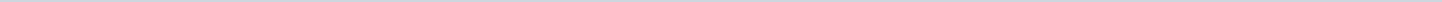 Index (1 onderwerp)1 Wijziging Artikel 4.2 Verordening Fractieondersteuning provincie Utrecht 2023Wijziging Artikel 4.2 Verordening Fractieondersteuning provincie Utrecht 2023MetadataDocumenten (1)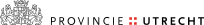 Stateninformatie Provincie UtrechtAangemaakt op:Stateninformatie Provincie Utrecht28-03-2024 10:59StatenvoorstellenPeriode: 2023Laatst gewijzigd17-08-2023 12:12ZichtbaarheidOpenbaarStatus-#Naam van documentPub. datumInfo1.SV Wijziging Artikel 4.2 Verordening Fractieondersteuning provincie Utrecht 202317-08-2023PDF,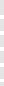 101,69 KB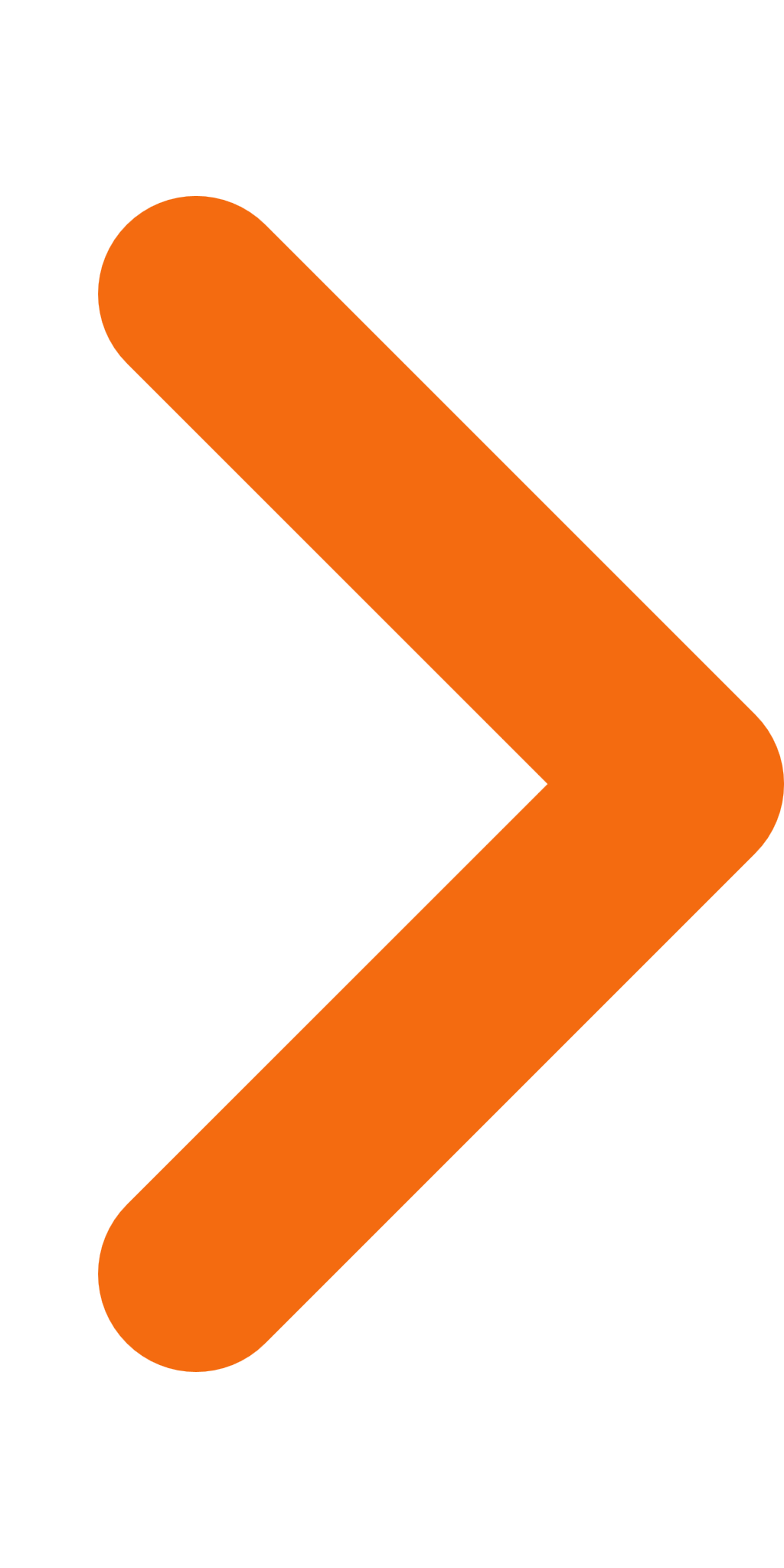 